Комитет имущественных отношений Черноярского  района Астраханской области информирует о рассмотрении ходатайства ПАО «РОССЕТИ Юг» об установлении публичного сервитута07 июля 2022 В соответствии с ст. 39.42 Земельного кодекса Российской Федерации комитет имущественных отношений Черноярского  района Астраханской области  информирует о рассмотрении ходатайства ПАО «РОССЕТИ Юг» об установлении публичного сервитута в отношении земель и земельных участков для размещения объектов электросетевого хозяйства, их неотъемлемых технологических частей (далее также – инженерные сооружения)  с кадастровыми номерами: Реквизиты решений об утверждении документа территориального планирования:  Решение Совета муниципального образования «Черноярский район» Астраханской области от 27.04.2010 года № 31 «Об утверждении схемы территориального планирования  муниципального образования «Черноярский район», Решение Совета муниципального образования «Черноярский сельсовет» Астраханской области № 200 от 07.06.2008 года «Об утверждении Генерального плана муниципального образования «Черноярский сельсовет» с последующими изменениями и дополнениями.     Сведения об официальных сайтах в информационно-телекоммуникационной сети "Интернет", на которых размещены утвержденные документы территориального планирования:https://fgistp.economy.gov.ru/. Заинтересованные лица в течение тридцати дней со дня опубликования настоящего сообщения могут ознакомиться с поступившим ходатайством об установлении публичного сервитута и прилагаемым к нему описанием местоположения границ публичного сервитута, подать заявления об учете прав на земельные участки, а также срок подачи указанных заявлений, время приема заинтересованных лиц для ознакомления с поступившим ходатайством об установлении публичного сервитута по адресу: Комитет имущественных отношений Черноярского района Астраханской области, 416230 Астраханская область, с.Черный Яр, ул. Кирова, 9, каб. № 6, в рабочие дни с 08-00 до 16-00 (обеденный перерыв с 13-00 до 14-00) (официальный сайт администрации  муниципального образования «Черноярский район» Астраханской области   admcherjar.ru Графическое описание местоположения границ публичного сервитута: Согласно прилагаемой схеме.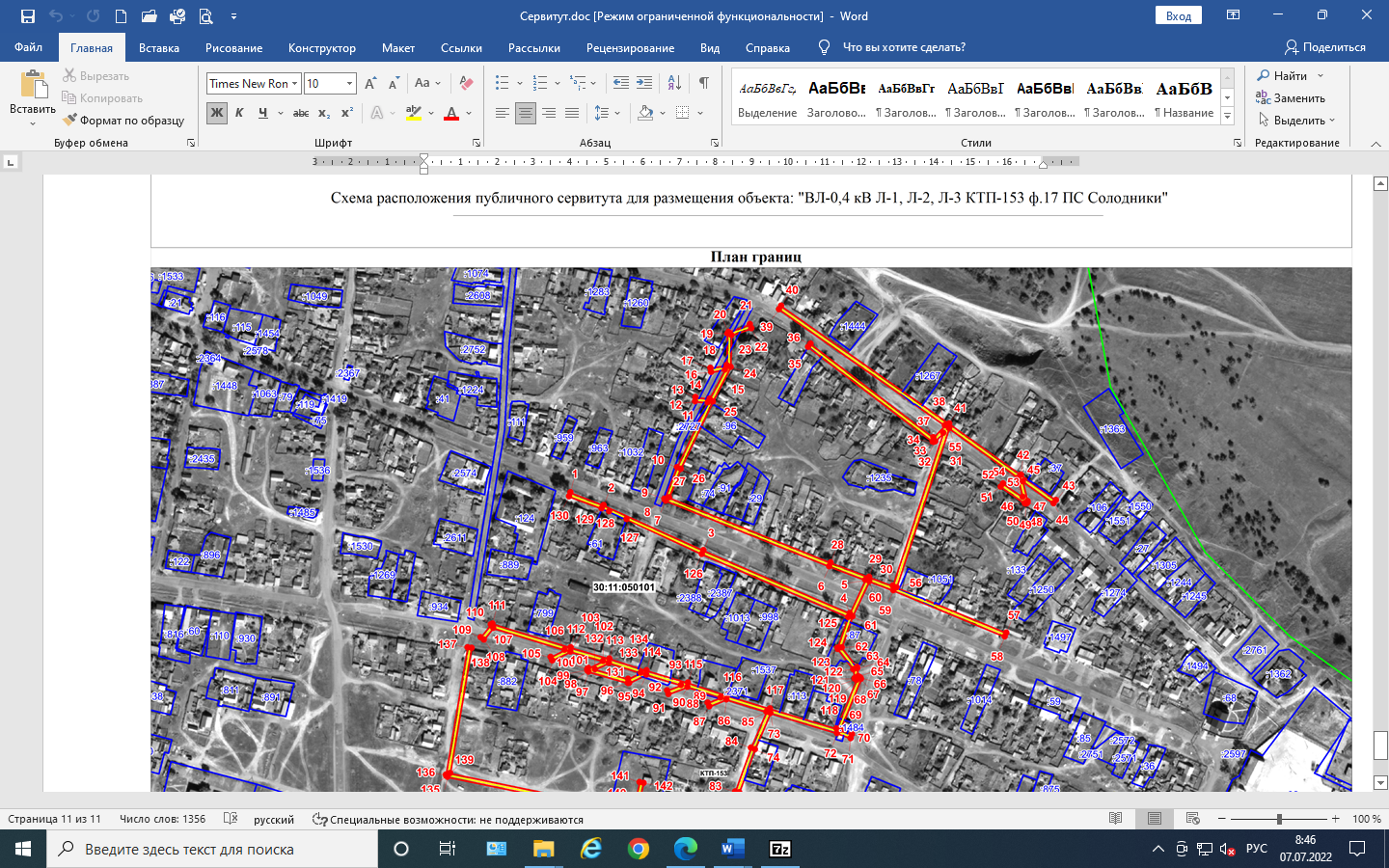 30:11:050101:1267, расположен: Астраханская обл, р-н Черноярский, с. Солодники, ул. Бочарова, № 3730:11:050101:135, расположен: Астраханская обл., р-н Черноярский, с. Солодники, ул. Бочарова, 2630:11:050101:1051, расположен: обл. Астраханская, р-н Черноярский, с. Солодники, ул. Ленинская, дом 1530:11:050101:96, расположен: Астраханская обл., р-н Черноярский, с. Солодники, пер. Мирный, 330:11:050101:2727, расположен: Астраханская область, Черноярский район, с. Солодники, пер. Мирный30:11:050101:87, расположен: обл. Астраханская, р-н Черноярский, с. Солодники, ул. Ленинская, дом 20 а30:11:050101:1484, расположен: обл. Астраханская, р-н Черноярский, с. Солодники, ул. им.Демьянова В.В., дом 1730:11:050101:54, расположен: Астраханская обл., р-н Черноярский, с. Солодники, ул. им. Демьянова В.В., 1930:11:050101:113, расположен: обл. Астраханская, р-н Черноярский, с. Солодники, ул. им. Демьянова В.В., дом 2130:11:050101:961, расположен: Астраханская область, р-н Черноярский, с Солодники, ул. им. Демьянова В.В, 2730:11:050101:127, расположен: Астраханская область, р-н Черноярский, с Солодники, ул. им Демьянова В.В., 3130:11:050101:66, расположен: Астраханская обл., р-н Черноярский, с. Солодники, ул. им. Демьянова В.В., 4 квартира 230:11:050101:1433, расположен: Астраханская обл., р-н Черноярский, с. Солодники, ул. Школьная, 6а